ERASMUS+ KA107PÁLYÁZATI ŰRLAP – APPLICATION FORMFelsőoktatási munkatársak oktatási célú mobilitása – Staff mobility for teaching (STA)2024/2025, első félév – autumn semesterA pályázati űrlapot magyar/angol nyelven kell kitölteni, és kinyomtatva, aláírva kérjük benyújtani. http://uis.unesco.org/sites/default/files/documents/international-standard-classification-of-education-fields-of-education-and-training-2013-detailed-field-descriptions-2015-en.pdf**a mobilitás időtartamába az utazási napok nem számítanak bele / travel time is excluded from the duration of the mobilityDátum / Date: ………………………………A pályázó aláírása / Signature of the applicant: ………………………………..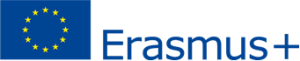 I. A pályázó adatai / Personal dataI. A pályázó adatai / Personal dataI. A pályázó adatai / Personal dataVezetéknév, keresztnév (ahogyan az útlevélben szerepel) / Family name, first name (as stated in the passport):Tanszék / Department:Történelem- és Társadalomtudományi Tanszék / Department of History and Social SciencesTörténelem- és Társadalomtudományi Tanszék / Department of History and Social SciencesÁllampolgárság / Citizenship:Állandó lakcím / Permanent address:E-mail cím / E-mail address:Telefonszám (mobil) / Phone number:II. Megpályázott fogadó intézmény / The receiving institutionII. Megpályázott fogadó intézmény / The receiving institutionII. Megpályázott fogadó intézmény / The receiving institutionIntézmény neve / Institution: Eötvös Loránd Tudományegyetem / Eötvös Loránd UniversityEötvös Loránd Tudományegyetem / Eötvös Loránd UniversityFogadó szervezeti egység / Receiving unit: Új- és Jelenkori Magyar Történeti Tanszék / Department of Modern and Contemporary Hungarian History Új- és Jelenkori Magyar Történeti Tanszék / Department of Modern and Contemporary Hungarian HistoryIII. Oktatással kapcsolatos adatok / Teaching activityIII. Oktatással kapcsolatos adatok / Teaching activityIII. Oktatással kapcsolatos adatok / Teaching activityOktatási szakterület neve és ISCED-F 2013* kódja / Subject field according to ISCED-F 2013*:Oktatási szakterület neve és ISCED-F 2013* kódja / Subject field according to ISCED-F 2013*:0222 History and archaeology  A mobilitás tervezett periódusa / Planned mobility period:A mobilitás tervezett periódusa / Planned mobility period:5 nap/days, 2024. …A tervezett oktatási órák száma a partnerintézményben (min. 8) / Number of planned hours of teaching (min. 8 hours):A tervezett oktatási órák száma a partnerintézményben (min. 8) / Number of planned hours of teaching (min. 8 hours):8Oktatás nyelve / Language of instruction:Oktatás nyelve / Language of instruction:magyar / HungarianTanszékvezető / Director of the departmentNév /Name: Dr. Csatáry GyörgyTámogatom a pályázatot – I agree with the application.Aláírás / Signature: …………..............................Dátum / Date: ……………………………………Rektor / RectorNév / Name: Prof. Dr. CSERNICSKÓ IstvánTámogatom a pályázatot – I agree with the application.Aláírás / Signature: …………..............................Dátum / Date: ……………………………………